Publicado en Santiago el 22/09/2017 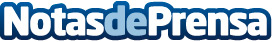 91% de los líderes más inspiradores poseen al menos cuatro cualidades destacablesExisten ciertas cualidades que un líder debe poseer y que ciertamente varían dependiendo del tipo de liderazgo y el grupo de trabajo en el cual se desenvuelveDatos de contacto:Matias RiquelmeNota de prensa publicada en: https://www.notasdeprensa.es/cualidades-que-un-lider-debe-poseer-por-liderazgoco Categorias: Recursos humanos http://www.notasdeprensa.es